International Conference on pedAgogical aPproaches & E-Learning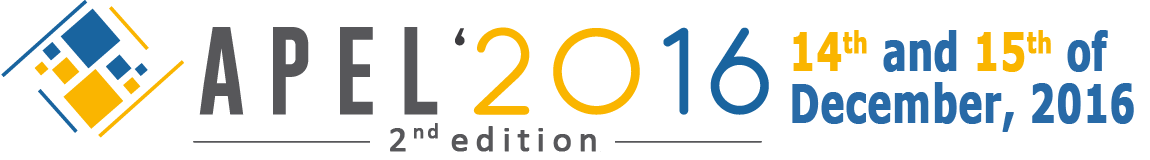 FST Fez - MoroccoRegistration FormYou may submit your completed Registration Form and a Scanned Payment Proof of applicable registration fee to apel2016@usmba.ac.ma . Please submit one form for each participant.Participant InformationRegistration FeesPayment method:      Bank transfer                            Bon de commandeFull nameAffiliationPositionPhone Email  Paper IDPaper titleItemsRegistration feeRegistration feeYour choice (X)Main conferenceIndustrial1500 MADMain conferenceAcademic  1000 MADMain conferencePhD Student (*)500 MADMain conferenceIEEE Student member (**)450 MADTraining 1 : MAETICIndustrial700 MADTraining 1 : MAETICAcademic  500 MADTraining 1 : MAETICPhD Student (*)300 MADTraining 2 : SPACDIndustrial500 MADTraining 2 : SPACDAcademic  500 MADTraining 2 : SPACDPhD Student (*)300 MADTraining 3 : TEPEIndustrial700 MADTraining 3 : TEPEAcademic  500 MADTraining 3 : TEPEPhD Student (*)300 MADGala DinerIndustrial250 MADGala DinerAcademic200 MADGala DinerPhD Student (*)150 MAD